РемизовЯ. 2343  Сомкин Е. 2253  Сомкин К. 2214  Фролов И. 2173  Сафин Т. 2134  Холопов А. 2110  Кошулян Е. 2102  Полосин Е. 2068   Даниленко Д. 2056   Юмахужин В. 2011  Николенко В. 2011  Морозов И. 1995  Сысолин А.  1978  Шайнуров Т. 1936  Антонов С.  1645Короленко А.  1601Группа АГруппа БГруппа ВГруппа Г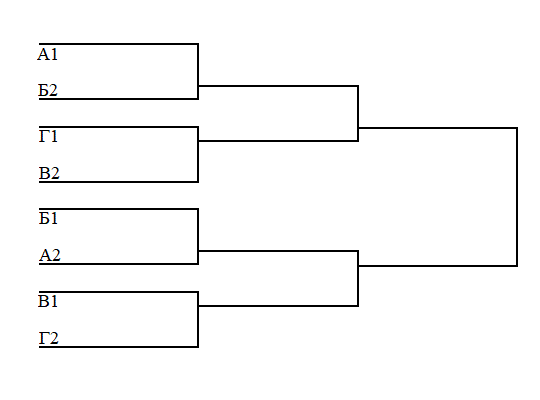 №Фамилия1234ОМ1Ремизов Я.8Полосин Е.9ДаниленкоД.16Короленко  №Фамилия1234ОМ2Сомкин Е.7Кошулян Е.10Юмахужин15Антонов С.№Фамилия1234ОМ3Сомкин К6Холопов А11Николенко14Шайнуров №Фамилия1234ОМ4Фролов И.5Сафин Т.12Морозов И13Сысолин А